                   บันทึกข้อความ	บันทึกข้อความ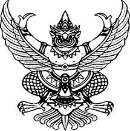 ส่วนราชการ     ที่   อว๐๖๐๒.   /                             	วันที่        พฤษภาคม ๒๕๖๒เรื่อง   ขอความอนุเคราะห์ออกหนังสือนำไปยังกระทรวงการต่างประเทศเพื่อจัดทำหนังสือเดินทางราชการเรียน	ผู้อำนวยการกองการเจ้าหน้าที่ 		ตามบันทึกที่ ศธ ๐๕๒๒......./........... ลงวันที่ ................................. ท่านอธิการบดีอนุมัติให้         ........................................... เดินทางไปราชการเพื่อเข้าร่วมการประชุม ............................................................ ระหว่างวันที่ .............................. ณ เมือง....................... ประเทศ........................ ความละเอียดแจ้งแล้วนั้น 		ในการนี้ สาขาวิชา.............................................. จึงขอความอนุเคราะห์หน่วยงานของท่านออกหนังสือนำไปยังกระทรวงการต่างประเทศเพื่อขอจัดทำหนังสือเดินทางราชการจำนวน ... ฉบับ ให้แก่ ................................................................  		จึงเรียนมาเพื่อโปรดดำเนินการต่อไปด้วย จะขอบคุณยิ่ง(.........................................)ประธานกรรมการประจำสาขาวิชา...........................